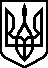 НАКАЗ«  29  »  січня  2019 року № 11/2Про затвердження паспортів бюджетних програм на 2019 рік	Відповідно до Закону України  «Про Державний бюджет України на 2019 рік» , « Правил складання паспортів бюджетних програм місцевих бюджетів та звітів про їх виконання », затверджених наказом Міністерства фінансів України від 26.08.2014 року № 836  « Про деякі питання запровадження програмно-цільового методу складання та виконання та виконання місцевих бюджетів », рішення  позачергової сесії Ніжинської міської ради «Про міський бюджет  м. Ніжина  на 2019 рік»  №7-50/2019 від 16.01.2019р.наказуємо :	Затвердити паспорти  бюджетних програм на 2019 рік управління житлово-комунального господарства та будівництва Ніжинської міської ради по КПКВК 1210160, 1210180, 1213210, 1216013, 1216030, 1217321, 1217322,   1217330, 1217340,  1217361, 1217461, 1217670, 1218110, 1218120, 1218311  що додаються.УКРАЇНАУКРАЇНАЧЕРНІГІВСЬКА ОБЛАСТЬЧЕРНІГІВСЬКА ОБЛАСТЬНІЖИНСЬКА МІСЬКА РАДАНІЖИНСЬКА МІСЬКА РАДАУПРАВЛІННЯ  ЖИТЛОВО-ФІНАНСОВЕ УПРАВЛІННЯКОМУНАЛЬНОГО ГОСПОДАРСТВАТА БУДІВНИЦТВАНачальник управління житлово-Заступник  начальника фінансового комунального господарства тауправління – начальник бюджетногобудівництва Ніжинської міської радивідділуМП __________Кушніренко А.М.МП ___________Фурса М.Б.